Келісілді	БекітемінДиректордың оқу-тәрбие жұмысы	Колледж директорыжөніндегі орынбасары__________	________Мұсаханов ҚНурмаганбетова  Г.Е  "	 "_____ 2022 ж."	 "_______ 2022 ж.«Sanaly urpag» жобасы аясында 2022-2023 оқу жылына  арналған«Ақтоғай аграрлық-техникалық колледжі» КММсыбайлас жемқорлыққа қарсы іс-қимылдың жоспары2022-2023 ж.ж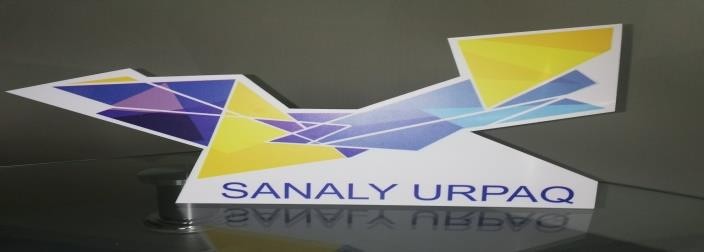       «Саналы ұрпақ» студенттік клубының мақсаты:“Адалдық, парасаттылық” деген ұғымды түсіндіріп, пайда болу жағдайлары жайлы түсінік қалыптастыру.Халықтың парасаттылық белгілерін қабылдайтын бөлігін ұлғайту.Өз мемлекетіне жауапкершілікпен қарау және әділдікке тәрбиелеу.Патриоттық тәрбие қалыптастыру.Қоғам азаматын қалыптастыру.Жауапкершілікті, ұқыпты болуға тәрбиелеу.«Саналы ұрпақ» клубының міндеттері:Білім саласының барлық субъектісінің адалдық сауаттылығын көтеру.Білім саласы субъектілерінің адамгершілік, адалдық мінез-құлқын өсіру.Студенттерді және оқытушыларды сыбайлас жемқорлыққа қарсы саясат жетекшілеріне айналдыру.«Sanaly urpag» клубының жетекшісі:           Үмітбек Ж.Т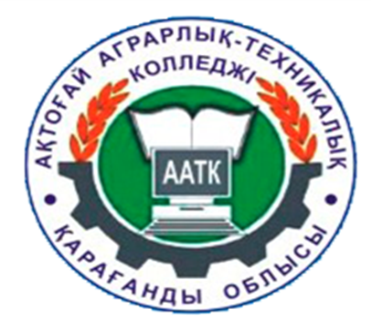 Қарағанды облысының білім басқармасы«Ақтоғай аграрлық-техникалық колледжі» КММ№Іс-шараның атауыМақсатты бағытыКүтілетін нәтижеЖауаптыларОрындау мерзімі1234561 бөлім. Өскелең ұрпаққа сыбайлас жемқорлыққа қарсы білім беру және тәрбиелеу1 бөлім. Өскелең ұрпаққа сыбайлас жемқорлыққа қарсы білім беру және тәрбиелеу1 бөлім. Өскелең ұрпаққа сыбайлас жемқорлыққа қарсы білім беру және тәрбиелеу1 бөлім. Өскелең ұрпаққа сыбайлас жемқорлыққа қарсы білім беру және тәрбиелеу1 бөлім. Өскелең ұрпаққа сыбайлас жемқорлыққа қарсы білім беру және тәрбиелеу1 бөлім. Өскелең ұрпаққа сыбайлас жемқорлыққа қарсы білім беру және тәрбиелеу1.1«Саналы ұрпақ» ерікті студенттік клубының жұмысын жандандыру және оның құрамына жаңа мүшелерді тартуЖастардың сыбайлас жемқорлыққа қарсы қозғалысын іргелілету және қолдауҚоғам азаматын қалып-тастыру. Жауапкер-шілікті, ұқыпты болуға тәрбиелеу.«Sanaly urpag»клубының жетекшісіҚыркүйекСеместрде 1 рет1.2Колледж студенттер арасында әлеуметтік сауалнама жүргізуЖастардың сыбайлас жемқорлыққа қарсымәдениетті қалыптас-тыру және сыбайлас жемқорлыққа мүлдем төзбеушілікті көрсететін құндылықтар жүйесін сақтау және нығайту.Студенттерді отансүй-тіштікке,азаматтылыққаадамның құқықтарына құрметтеуді тәрбиелеуСауалнама нәтижесі бойынша жұмыс«Sanaly urpag» жобалық кеңсесі2022 жылғы қараша айы1.3«Парасаттылық сағаты» акциясын өткізу,оларды кейіннен әлеуметтік желілірге таратуЖастардың сыбайлас жемқорлыққа қарсымәдениетті қалыптас-тыру және сыбайлас жемқорлыққа мүлдем төзбеушілікті көрсететін құндылықтар жүйесін сақтау және нығайту.Студенттерді отансүй-тіштікке,азаматтылыққаадамның құқықтарына құрметтеуді тәрбиелеуКөрнекті тарихи және заманауи қайраткер-лердің мысалында жастарға адал және сатылмайтын жұмыс арқылы жетістікке жетуге болатынын көрсету«Sanaly urpag»клубының жетекшісі,клуб мүшелеріСеместрде 1 рет1.4Білім алушыларға сыбайлас жемқорлыққа қарсы көзқарасты қалыптастыру бойынша кураторлық сағаттар мен ашық сабақтар циклін өткізу,сыбайлас жемқорлыққа қарсы мінез-құлықты қалыптастыруға ынталандыруЖастардың сыбайлас жемқорлыққа қарсымәдениетті қалыптас-тыру және сыбайлас жемқорлыққа мүлдем төзбеушілікті көрсететін құндылықтар жүйесін сақтау және нығайту.Студенттерді отансүй-тіштікке,азаматтылыққаадамның құқықтарына құрметтеуді тәрбиелеуЖастардың сыбайлас жемқорлыққа төзбеу мәдениетін,еңбексүйгіш-тікке,оқуға,өмірге жасампаздықпен қарауға тәрбиелеуОқытушылар Жыл бойы1.5Студенттер арасында үздік эссе,плакат-тар және сүреттер, бейне-роликтар конкурстарын, пікірсайыстар өткізуЗаманауи байланыс құралдары арқылы адамдардың санасына әсер етуСтуденттердің шығармашылығын дарытуОқытушыларСеместрде 1 рет1.69-желтоқсан Халқаралық сыбайлас жемқорлыққа қарсы күніне арналған іс-шара өткізуӨз мемлекетіне жауап-кершілікпен қарау және әділдікке тәрбиелеу.Патриоттық тәрбие қалыптастыру.Сыбайлас жемқорлыққа қарсы  мәдениетті қалыптастыру«Sanaly urpag»клубының жетекшісі,клуб мүшелеріжелтоқсанІІ бөлім.Жалпы сипаттағы іс-шараларІІ бөлім.Жалпы сипаттағы іс-шараларІІ бөлім.Жалпы сипаттағы іс-шараларІІ бөлім.Жалпы сипаттағы іс-шараларІІ бөлім.Жалпы сипаттағы іс-шараларІІ бөлім.Жалпы сипаттағы іс-шаралар2.1 Қорқыту, бопсалауды анықтау мақсатында студенттерге сауалнама жүргізуСтуденттерге адамның құқықтарын,бостандығынжәне міндеттерін құрметтеуСауалнама нәтижесі бойынша жұмыс«Sanaly urpag»клубының жетекшісі,психологқазан2.2«Сатылмайтын және еңбек бейнесі»  көрме ұйымдастыруЕңбексүйгіштікке,мәдениеттілікке тәрбиелеуЖастарға адал және сатылмайтын жұмыс арқылы жетістікке жетуге болатынын көрсетуОқытушыларақпан2.3Білім алушылар арасында «Таза сессия», «Адал бол», «Абыройлы ұстаз», «Сыбайлас жемқорлыққа орын жоқ» атты  акциялар, кездесулер өткізуӨскелең ұрпақтың білімге құштарлығын қалыптастыру,еңбекке баулуСтуденттер бойына отаншылдық,құрмет және азаматтық сана құндылықтарын дарытуSanaly urpag»клубының жетекшісіЖелтоқсанмамыр2.4«Адамгершілікке жетелейтін, қоғамға қадам» тақырыбында пікірсайыс (дебат) ұйымдастыруӨзара құрмет пен түсініс-тікке негізделген мәдениет қалыптастыру«Жігер» пікірсайыс клубыСеместрде 1 рет2.5"Сыбайлас жемқорлықсыз Қазақ-стан"  тақырынба бірыңғай ата-аналар жиналысын  өткізуБілім беру жүйесінде сыбайлас жемқорлықты жою,білім беру жүйесі арқылы сыбайлас жемқорлықтан бас тартуКолледж әкімшілігіSanaly urpag»клубының жетекшісіЖылына 1 рет